Ո Ր Ո Շ ՈՒ Մ
07 օգոստոսի 2020 թվականի   N 1537 ՎԱՆԱՁՈՐ ՔԱՂԱՔԻ ՎԱՐԴԱՆԱՆՑ ՓՈՂՈՑ ԹԻՎ 36Գ ՀԱՍՑԵՈՒՄ ԳՏՆՎՈՂ ԱՐՄԵՆ ՕՆԻԿԻ ԽՈՒԴԱՎԵՐԴՅԱՆԻՆ ՍԵՓԱԿԱՆՈՒԹՅԱՆ ԻՐԱՎՈՒՆՔՈՎ ՊԱՏԿԱՆՈՂ ԲՆԱԿԵԼԻ ՏԱՆԸ ՆՈՐ ՓՈՍՏԱՅԻՆ ՀԱՍՑԵ ՏՐԱՄԱԴՐԵԼՈՒ ՄԱՍԻՆ Հիմք ընդունելով Արմեն Օնիկի Խուդավերդյանի դիմումը, անշարժ գույքի սեփականության (օգտագործման) իրավունքի գրանցման թիվ 1739571 վկայականը, ղեկավարվելով ՀՀ կառավարության  2005թ. դեկտեմբերի 29-ի թիվ 2387-Ն որոշմամբ հաստատված կարգի 29-րդ կետի դ) ենթակետով՝ որոշում  եմ.Վանաձոր քաղաքի Վարդանանց փողոց թիվ 36գ հասցեում գտնվող Արմեն Օնիկի Խուդավերդյանին սեփականության իրավունքով պատկանող բնակելի տանը տրամադրել նոր փոստային հասցե` ք. Վանաձոր, Վարդանանց փողոց, թիվ 36/3-1 բնակելի տուն:ՀԱՄԱՅՆՔԻ  ՂԵԿԱՎԱՐ՝   ՄԱՄԻԿՈՆ ԱՍԼԱՆՅԱՆ Ճիշտ է՝ԱՇԽԱՏԱԿԱԶՄԻՔԱՐՏՈՒՂԱՐԻ ԺԱՄԱՆԱԿԱՎՈՐ ՊԱՇՏՈՆԱԿԱՏԱՐ		  	Ա.ՀՈՎՀԱՆՆԻՍՅԱՆ
ՀԱՅԱՍՏԱՆԻ ՀԱՆՐԱՊԵՏՈՒԹՅԱՆ ՎԱՆԱՁՈՐ ՀԱՄԱՅՆՔԻ ՂԵԿԱՎԱՐ
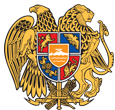 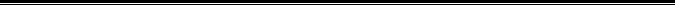 Հայաստանի Հանրապետության Լոռու մարզի Վանաձոր համայնք
Ք. Վանաձոր, Տիգրան Մեծի 22, Ֆաքս 0322 22250, Հեռ. 060 650044, 060 650040 vanadzor.lori@mta.gov.am, info@vanadzor.am